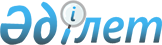 О предоставлении права ограниченного целевого пользования (публичный сервитут) на земельный участокПостановление акимата Северо-Казахстанской области от 9 ноября 2021 года № 240
      В соответствии с подпунктом 3) пункта 2 статьи 67, подпунктом 2-1) пункта 4 статьи 69 Земельного кодекса Республики Казахстан и подпунктом 8) пункта 1 статьи 27 Закона Республики Казахстан "О местном государственном управлении и самоуправлении в Республике Казахстан", на основании протокола земельной комиссии от 23 августа 2021 года № 6 и землеустроительных проектов утвержденных приказами коммунального государственного учреждения "Управление сельского хозяйства и земельных отношений акимата Северо-Казахстанской области" № KZ52VBG00906538, № KZ20VBG00906532 от 07 сентября 2021 года акимат Северо-Казахстанской области ПОСТАНОВЛЯЕТ:
      1. Предоставить республиканскому государственному учреждению "Комитет по водным ресурсам Министерства экологии, геологии и природных ресурсов Республики Казахстан" право ограниченного целевого пользования (публичный сервитут) сроком на 10 лет, за исключением земель лесного фонда на земельный участок общей площадью 13,9 гектара для размещения и эксплуатации линейной части магистральных трубопроводов Соколовского группового водопровода на территории Архангельского, Кызылжарского и Березовского сельских округов Кызылжарского района Северо-Казахстанской области, согласно приложению к настоящему постановлению.
      2. Рекомендовать республиканскому государственному учреждению "Комитет по водным ресурсам Министерства экологии, геологии и природных ресурсов Республики Казахстан" (по согласованию) по окончании работ привести земельный участок в состояние пригодное для его дальнейшего использования по целевому назначению.
      3. Контроль за исполнением настоящего постановления возложить на курирующего заместителя акима области.
      4. Настоящее постановление вводится в действие по истечении десяти календарных дней после дня его первого официального опубликования. Экспликация земель предоставляемых республиканскому государственному учреждению "Комитет по водным ресурсам Министерства экологии, геологии и природных ресурсов Республики Казахстан" на праве ограниченного целевого пользования (публичный сервитут) сроком на 10 лет в Архангельском, Кызылжарском и Березовском сельских округах Кызылжарского района Северо-Казахстанской области
      Продолжение таблицы
					© 2012. РГП на ПХВ «Институт законодательства и правовой информации Республики Казахстан» Министерства юстиции Республики Казахстан
				
      Аким Северо-Казахстанской области 

К. Аксакалов
Приложениек постановлению акиматаСеверо-Казахстанской областиот "09" ноября 2021 года№ 240
№
Наименование землепользователей
Кадастровый номер
Площадь, га
В том числе
В том числе
В том числе
В том числе
В том числе
В том числе
В том числе
№
Наименование землепользователей
Кадастровый номер
Площадь, га
Площадь с/х угодий
Из них:
Из них:
Из них:
Из них:
Из них:
Из них:
№
Наименование землепользователей
Кадастровый номер
Площадь, га
Площадь с/х угодий
Пашня
Мн.лет.насаждения
Сенокосы
Из них
Пастбища
Из них
№
Наименование землепользователей
Кадастровый номер
Площадь, га
Площадь с/х угодий
Пашня
Мн.лет.насаждения
Сенокосы
Улучшенных
Пастбища
Улучшенных
1
2
3
4
5
6
7
8
9
10
11
Кызылжарский район
Кызылжарский район
Кызылжарский район
Кызылжарский район
Кызылжарский район
Кызылжарский район
Кызылжарский район
Кызылжарский район
Кызылжарский район
Кызылжарский район
Кызылжарский район
Архангельский сельский округ
Архангельский сельский округ
Архангельский сельский округ
Архангельский сельский округ
Архангельский сельский округ
Архангельский сельский округ
Архангельский сельский округ
Архангельский сельский округ
Архангельский сельский округ
Архангельский сельский округ
Архангельский сельский округ
Земли населенных пунктов
Земли населенных пунктов
Земли населенных пунктов
Земли населенных пунктов
Земли населенных пунктов
Земли населенных пунктов
Земли населенных пунктов
Земли населенных пунктов
Земли населенных пунктов
Земли населенных пунктов
Земли населенных пунктов
1
Село Новокаменка
10,7
Итого
10,7
Кызылжарский сельский округ
Кызылжарский сельский округ
Кызылжарский сельский округ
Кызылжарский сельский округ
Кызылжарский сельский округ
Кызылжарский сельский округ
Кызылжарский сельский округ
Кызылжарский сельский округ
Кызылжарский сельский округ
Кызылжарский сельский округ
Кызылжарский сельский округ
Земли сельскохозяйственного назначения
Земли сельскохозяйственного назначения
Земли сельскохозяйственного назначения
Земли сельскохозяйственного назначения
Земли сельскохозяйственного назначения
Земли сельскохозяйственного назначения
Земли сельскохозяйственного назначения
Земли сельскохозяйственного назначения
Земли сельскохозяйственного назначения
Земли сельскохозяйственного назначения
Земли сельскохозяйственного назначения
Негосударственные юридичские лица
Негосударственные юридичские лица
Негосударственные юридичские лица
Негосударственные юридичские лица
Негосударственные юридичские лица
Негосударственные юридичские лица
Негосударственные юридичские лица
Негосударственные юридичские лица
Негосударственные юридичские лица
Негосударственные юридичские лица
Негосударственные юридичские лица
1
Товарищество с ограниченной ответственостью "Сервис-ЖАРС"
15-220-035-172
2,5
2,5
2,5
Итого по товариществу с ограниченной ответственностью:
Итого по товариществу с ограниченной ответственностью:
2,5
2,5
2,5
Итого в границах сельских округов
Итого в границах сельских округов
Итого в границах сельских округов
13,2
2,5
2,5
Березовский сельский округ
Березовский сельский округ
Березовский сельский округ
Березовский сельский округ
Березовский сельский округ
Березовский сельский округ
Березовский сельский округ
Березовский сельский округ
Березовский сельский округ
Березовский сельский округ
Березовский сельский округ
Земли населенных пунктов
Земли населенных пунктов
Земли населенных пунктов
Земли населенных пунктов
Земли населенных пунктов
Земли населенных пунктов
Земли населенных пунктов
Земли населенных пунктов
Земли населенных пунктов
Земли населенных пунктов
Земли населенных пунктов
1
Село Барневка
0,5
0,5
0,5
2
Коммунальное государственное учреждение "Управление пассажирского транспорта и автомобильных дорог акимата Северо-Казахстанской области"
15-220-066-010
0,1
3
Акционерное общество "Северо-Казахстанская Распределительная Электросетевая Компания"
15-220-068-126
0,1
Итого
Итого
Итого
0,7
0,5
0,5
Итого в границах сельского округа
Итого в границах сельского округа
Итого в границах сельского округа
0,7
0,5
0,5
Всего
Всего
Всего
13,9
3
0,5
В том числе
В том числе
В том числе
В том числе
В том числе
В том числе
В том числе
В том числе
В том числе
В том числе
В том числе
В том числе
Покрытые лесом
Лесополосы
Кустарники
Болот
Реки
Под озерами
Искуственный водоем
Дороги
Под пар.сквер,бульвар
Под построение
Наруш.земли
Прочие земли
12
13
14
15
16
17
18
19
20
21
22
23
Кызылжарский район
Кызылжарский район
Кызылжарский район
Кызылжарский район
Кызылжарский район
Кызылжарский район
Кызылжарский район
Кызылжарский район
Кызылжарский район
Кызылжарский район
Кызылжарский район
Кызылжарский район
Архангельский сельский округ
Архангельский сельский округ
Архангельский сельский округ
Архангельский сельский округ
Архангельский сельский округ
Архангельский сельский округ
Архангельский сельский округ
Архангельский сельский округ
Архангельский сельский округ
Архангельский сельский округ
Архангельский сельский округ
Архангельский сельский округ
Земли населенных пунктов
Земли населенных пунктов
Земли населенных пунктов
Земли населенных пунктов
Земли населенных пунктов
Земли населенных пунктов
Земли населенных пунктов
Земли населенных пунктов
Земли населенных пунктов
Земли населенных пунктов
Земли населенных пунктов
Земли населенных пунктов
10,7
10,7
Кызылжарский сельский округ
Кызылжарский сельский округ
Кызылжарский сельский округ
Кызылжарский сельский округ
Кызылжарский сельский округ
Кызылжарский сельский округ
Кызылжарский сельский округ
Кызылжарский сельский округ
Кызылжарский сельский округ
Кызылжарский сельский округ
Кызылжарский сельский округ
Кызылжарский сельский округ
Земли сельскохозяйственного назначения
Земли сельскохозяйственного назначения
Земли сельскохозяйственного назначения
Земли сельскохозяйственного назначения
Земли сельскохозяйственного назначения
Земли сельскохозяйственного назначения
Земли сельскохозяйственного назначения
Земли сельскохозяйственного назначения
Земли сельскохозяйственного назначения
Земли сельскохозяйственного назначения
Земли сельскохозяйственного назначения
Земли сельскохозяйственного назначения
Негосударственные юридичские лица
Негосударственные юридичские лица
Негосударственные юридичские лица
Негосударственные юридичские лица
Негосударственные юридичские лица
Негосударственные юридичские лица
Негосударственные юридичские лица
Негосударственные юридичские лица
Негосударственные юридичские лица
Негосударственные юридичские лица
Негосударственные юридичские лица
Негосударственные юридичские лица
10,7
Березовский сельский округ
Березовский сельский округ
Березовский сельский округ
Березовский сельский округ
Березовский сельский округ
Березовский сельский округ
Березовский сельский округ
Березовский сельский округ
Березовский сельский округ
Березовский сельский округ
Березовский сельский округ
Березовский сельский округ
Земли населенных пунктов
Земли населенных пунктов
Земли населенных пунктов
Земли населенных пунктов
Земли населенных пунктов
Земли населенных пунктов
Земли населенных пунктов
Земли населенных пунктов
Земли населенных пунктов
Земли населенных пунктов
Земли населенных пунктов
Земли населенных пунктов
0,1
0,1
0,2
0,2
10,9